Nana MouskouriQuand tu chantesQuand tu chantes {2x}
Tu ne sais pas pourquoi
Quand tu chantes {2x}
Quand tu chantes ça va {5x}

A l´instant du réveil
Pour des joies futiles {2x}
Pour la pluie le soleil
Et pour l´impossible {2x}
Il y a des matins
Plus mélancoliques {2x}
T´en fait pas trop pour la République
Il faut laisser passer la musique

Quand tu chantes {2x}
Même si ça ne va pas
Quand tu chantes {2x}
Quand tu chantes ça va
Quand tu chantes {2x}
Tu ne sais pas pourquoi
Quand tu chantes {2x}
Quand tu chantes ça va {5x}

Un jour pour l´amour éternel
Pour le tour du monde {2x}
Un jour pour les filles
Qui sont belles et la route longue
Et la route longue
Un jour où le temps qui passe
Pour un jour de fête {2x}
Pour chanter surprenant dans la tête
On n´a pas besoin d´être un vrai poète

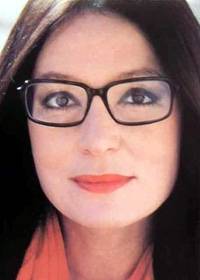 Quand tu chantes {2x}
Tu ne sais pas pourquoi
Quand tu chantes {2x}
Quand tu chantes ça va
Quand tu chantes {2x}
Tu ne sais pas pourquoi
Quand tu chantes {2x}
Quand tu chantes ça va
{ad libitum}